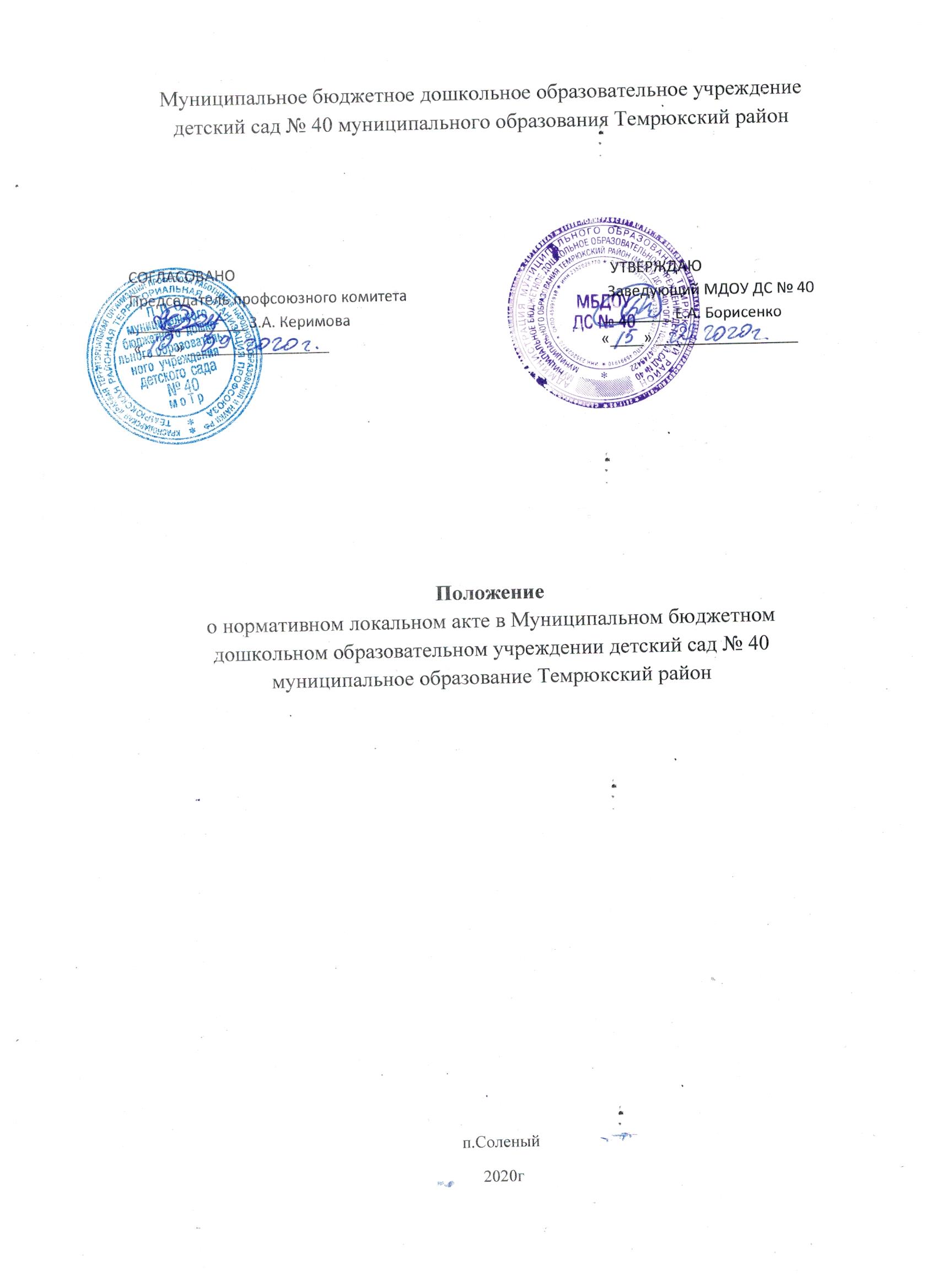 Положение о нормативном локальном акте в Муниципальном бюджетном дошкольном образовательном учреждении детский сад №40  муниципального образования Темрюкский районI. Общие положения1.1. Положение о нормативном локальном акте Муниципальногобюджетного дошкольного образовательного учреждения детский сад № 40 муниципального образования Темрюкскийрайон (далее — Положение, далее - ДОУ) устанавливает единые требования к нормативным локальным актам, их подготовке, оформлению, принятию,утверждению, вступлению в силу, внесению изменений и отмене.1.2. Настоящее Положение является нормативным локальным актоммуниципального бюджетного дошкольного образовательного учреждениядетский сад № 40 муниципального образования Темрюкский район и обязательно к исполнению всеми участникамиобразовательных отношений.1.3. Положение подготовлено на основании Федерального закона №273-ФЗ «Об образовании в Российской Федерации», Трудового кодекса РФ (далее –ТК РФ), Гражданского Кодекса РФ (далее – ГК РФ), Устава ДОУ.1.4. Локальный нормативный акт ДОУ (далее – локальный акт) – этонормативный правовой документ, содержащий нормы, регулирующиеобразовательные отношения в ДОУ в пределах своей компетенции всоответствии с законодательством Российской Федерации, в порядке,установленном Уставом ДОУ.1.5. Локальные акты ДОУ действуют только в пределах даннойобщеобразовательной организации и не могут регулировать отношения вне еѐ.1.6. Локальные акты издаются по основным вопросам организации иосуществления образовательной деятельности ДОУ, в том числе по вопросам, регламентирующим правила приема обучающихся, режим занятийобучающихся, формы, периодичность и порядок текущего контроля,мониторинга достижений обучающихся, порядок и основания перевода,отчисления и восстановления обучающихся, порядок оформлениявозникновения, приостановления и прекращения отношений междуобразовательной организацией и обучающимися и (или) родителями(законными представителями) несовершеннолетних обучающихся.1.7. Локальные акты, соответствующие всем требованиямзаконодательства РФ, являются обязательными к исполнению всемиучастниками образовательных отношений.1.8. Нормы локальных актов, ухудшающие положение обучающихся илиработников ДОУ по сравнению с положением, установленнымзаконодательством об образовании, трудовым законодательством либопринятые с нарушением установленного порядка, не применяются и подлежат отмене ДОУ.1.9. Локальные акты ДОУ утрачивают силу (полностью или в отдельнойчасти) в следующих случаях:вступление в силу акта, признающего данный локальный актутратившим силу;вступление в силу локального акта большей юридической силы,нормы которого противоречат положениям данного локального акта;признание судом или иным уполномоченным органомгосударственной власти локального акта ДОУ противоречащимдействующему законодательству.1.10. Локальный акт ДОУ, утративший силу, не подлежит исполнению.II. Цели и задачиЦелями и задачами настоящего Положение являются:создание единой и согласованной системы локальных актов ДОУ;обеспечение принципа законности в нормотворческой деятельностиДОУ;совершенствование процесса подготовки, оформления, принятия иреализации локальных актов;предотвращение дублирования регулирования общественных иобразовательных отношений в ДОУ.III. Виды локальных актов3.1. В соответствии с Уставом деятельность ДОУ регламентируетсяследующими видами локальных актов: положения, приказы, инструкции,должностные инструкции, правила, порядок. Представленный перечень видов локальных актов не является исчерпывающим.3.2.Локальные акты ДОУ могут быть классифицированы:а) на группы в соответствии с компетенцией ДОУ:локальные акты организационно-распорядительного характера;локальные акты, регламентирующие вопросы организацииобразовательного процесса;локальные акты, регламентирующие отношения работодателя сработниками и организацию учебно-методической работы;локальные акты, регламентирующие деятельность органовсамоуправления ДОУ;локальные акты, регламентирующие административную и финансово-хозяйственную деятельность;локальные акты, обеспечивающие ведение делопроизводства;локальные акты, регламентирующие открытость и доступностьинформации о деятельности ДОУ.б) по критериям:по степени значимости: обязательные и необязательные;по сфере действия: общего характера и специального характера;по кругу лиц: распространяющиеся на всех работников ДОУ и нераспространяющиеся на всех работников организации;по способу принятия: принимаемые руководителем ДОУ единолично ипринимаемые с учетом мнения представительного органа участниковобразовательных отношений;по сроку действия: постоянного действия, бессрочные, сопределенным сроком действия;по сроку хранения: постоянного хранения , 75 лет и другие.IV. Порядок подготовки локальных актовВ ДОУ устанавливается следующий порядок подготовки локальныхактов:4.1. Инициатором подготовки локальных актов могут быть:учредитель;органы управления образованием;администрация ДОУ в лице заведующего;органы государственно-общественного управления ДОУ;участники образовательных отношений.Основанием для подготовки локального акта могут также являтьсяизменения в законодательстве РФ (внесение изменений, издание новыхнормативных правовых актов).4.2. Проект локального акта готовится отдельным работником илигруппой работников по поручению заведующего ДОУ, а также органомсамоуправления ДОО, который выступил с соответствующей инициативой.4.3. Подготовка локального акта включает в себя изучениезаконодательных и иных нормативных актов, локальных актов ДОУ,регламентирующих те вопросы, которые предполагается отразить в проектенового акта, и на этой основе выбор его вида, содержания и представление его в письменной форме.4.4. Подготовка наиболее важных локальных актов (проектов решенийсобраний, педсоветов, органов самоуправления, приказов, положений, правил) должна основываться на результатах анализа основных сторон деятельности ДОО, тенденций еѐ развития и сложившейся ситуации.4.5. По вопросам приема на работу, переводов, увольнений,предоставления отпусков, поощрений или привлечения сотрудников кдисциплинарной или материальной ответственности издаются приказы, всоответствии с ТК РФ.4.6. Проект локального акта подлежит обязательной правовой экспертизеи проверке на литературную грамотность, которые проводятся ДОУсамостоятельно либо с участием привлеченных специалистов. Локальный акт, не прошедший правовую экспертизу, не подлежит рассмотрению и принятию.4.7.Проект локального акта может быть представлен на обсуждение.Формы представления для обсуждения могут быть различными, например,размещение проекта локального акта на информационном стенде в месте,доступном для всеобщего обозрения, на сайте ДОУ, направление проектазаинтересованным лицам, проведение соответствующего собрания сколлективным обсуждением проекта локального акта и т.д.4.8.При необходимости локальный акт проходит процедуру согласования.V. Порядок принятия и утверждения локального акта5.1.Локальный акт, прошедший правовую и литературную экспертизу, атакже процедуру согласования, подлежит принятию и утверждениюруководителем ДОУ в соответствии с Уставом ДОУ.5.1.Локальные акты ДОУ могут приниматься руководителем, общимсобранием работников, педагогическим советом, органом государственно-общественного управления либо иным органом самоуправления ДОУ,наделенным полномочиями по принятию локальных актов в соответствии сУставом ДОУ – по предметам их ведения и компетенции.5.2.При принятии локальных актов, затрагивающих права обучающихся,учитывается мнение Совета родителей.5.3. Не подлежат применению локальные акты, ухудшающие положениеработников по сравнению с трудовым законодательством, коллективнымдоговором, соглашениями, а также локальные акты, принятые с нарушениемпорядка учета мнения представительного органа работников.5.4. Прошедший процедуру принятия локальный акт утверждаетсяруководителем ДОУ. Процедура утверждения оформляется либо подписью,либо приказом руководителя ДОУ.5.5.Локальный акт вступает в силу с момента, указанного в нем, либо, вслучае отсутствия такого указания, по истечении 7 календарных дней с датыпринятия данного локального акта.Датой принятия локального акта, требующего утвержденияруководителем ДОО, является дата такого утверждения.5.6. После утверждения локального акта проводится процедураознакомления с ним участников образовательных отношений, на которыхраспространяются положения данного локального акта. Ознакомление слокальным актом оформляется в виде росписи ознакомляемых лиц с указанием даты ознакомления либо на самом локальном акте, либо на отдельном листе ознакомления, прилагаемым к нему, либо в отдельном журнале.VI. Оформление локального актаОформление локального акта выполняется в соответствии с требованиями«Государственной системы документационного обеспечения управления.Основные положения. Общие требования к документам и службамдокументационного обеспечения», а также нормами «Унифицированнойсистемы документации. Унифицированная система организационно-распорядительной документации. Требования к оформлению документов.ГОСТ Р 6.30-2003″ (утв. Постановлением Госстандарта России от 03.03.2003 N65-ст «О принятии и введении в действие государственного стандартаРоссийской Федерации»). При этом:6.1.Структура локального акта должна обеспечивать логическое развитиетемы правового регулирования. Если требуется разъяснение целей и мотивовпринятия локального акта, то в проекте дается вступительная часть –преамбула. Положения нормативного характера в преамбулу не включаются.6.2.Нормативные предписания оформляются в виде пунктов, которыенумеруются арабскими цифрами с точкой и заголовков не имеют. Пунктымогут подразделяться на подпункты, которые могут иметь буквенную илицифровую нумерацию.6.3.Значительные по объему локальные акты могут делиться на главы,которые нумеруются римскими цифрами и имеют заголовки.6.4.Если в локальном акте приводятся таблицы, графики, карты, схемы, тоони, как правило, должны оформляться в виде приложений, а соответствующиепункты акта должны иметь ссылки на эти приложения.6.5. Локальный акт излагается на государственном языке РФ и долженсоответствовать литературным нормам.6.6.Структура локального акта должна быть логически обоснованной,отвечающей целям и задачам правового регулирования, а такжеобеспечивающей логическое развитие и правильное понимание данноголокального акта.6.7. В локальных актах даются определения вводимых юридических,технических и других специальных терминов, если они не являютсяобщеизвестными и неупотребляемыми в законодательстве РоссийскойФедерации и региональном законодательстве.6.8.Не допускается переписывание с законов. При необходимости этоделается в отсылочной форме.VII. Основные требования к локальным актамЛокальные акты ДОУ должны соответствовать следующим требованиям:7.1. Положениедолжно содержать следующие обязательные реквизиты: обозначениевида локального акта; его наименование, грифы: принято, утверждено,согласовано, учтено; регистрационный номер, текст, соответствующий егонаименованию; отметку о наличии приложения и согласования.7.2. Правиладолжны содержать следующие обязательные реквизиты: обозначениевида локального акта; его наименование, грифы принятия и утверждения; текст, соответствующий его наименованию; отметку о наличии приложения,регистрационный номер.7.3. Инструкциидолжны содержать следующие обязательные реквизиты: обозначениевида локального акта; его наименование; грифы принятия и утверждения;текст, соответствующий его наименованию; отметку о наличии приложения;регистрационный номер.7.4. Решениядолжны содержать следующие обязательные реквизиты: обозначениевида локального акта; место и дату принятия, текст, должность, фамилию,инициалы и подпись лица, принявшего решение, оттиск печати.7.5. Приказы и распоряжения руководителя ДОУ должны содержатьследующие обязательные реквизиты: обозначение вида локального акта и егонаименование; место и дату принятия, регистрационный номер, текст,должность, фамилию, инициалы и подпись руководителя ДОУ. Приказы ираспоряжения выполняются на бланке ДОУ.7.6. Протоколы и актыдолжны содержать следующие обязательные реквизиты: обозначениевида локального акта; место и дату принятия, номер; список присутствующих; текст, содержащий повестку дня, описание хода, порядка и процедуры совершаемых определенных (юридически значимых) действий либо отсутствие определенных фактов; должность, фамилию, инициалы и подпись лица (лиц), составивших или принимавших участие в составлении протокола или акта.7.8. Методические рекомендации должны содержать следующие обязательные реквизиты: обозначение вида локального акта, место и дату принятия, его наименование, текст, соответствующий его наименованию и содержащий указание на вид, наименование и дату принятия правил или инструкций, нормы которых разъясняются, конкретизируются или детализируются методическими рекомендациями; должность, фамилия, инициалы лица (лиц), составивших методические рекомендации.7.9. Программы и планыдолжны содержать следующие обязательные реквизиты: обозначениевида локального акта; место и дату принятия, наименование и текст локального акта, соответствующие его наименованию.7.10. Должностная инструкцияДолжностная инструкция работника должна содержать следующиеразделы: общие положения; основные задачи, права, предоставляемыеработнику и его обязанности; взаимодействия; ответственность занекачественное и несвоевременное выполнение (неисполнение) обязанностей, предусмотренных должностной инструкцией; требования к работнику.7.11. При подготовке локальных актов, регулирующих социально-трудовые отношения (например, коллективный договор, правила внутреннего трудового распорядка и др.) следует руководствоваться рекомендациями о них.7.12. Среди локальных актов ДОУ высшую юридическую силу имеетУстав ОУ. Поэтому принимаемые в ДОУ локальные акты не должныпротиворечить Уставу.VIII. Документация8.1. Локальные акты проходят процедуру регистрации в специальныхжурналах.8.2. Обязательной регистрации подлежат положения, правила,инструкции, приказы и распоряжения заведующего ДОУ.8.3. Регистрацию локальных актов осуществляет заведующий ДОУ.8.4. Регистрация положений, правил и инструкций осуществляется непозднее дня их утверждения заведующим ДОУ, приказов и распоряженийзаведующего ДОУ — не позднее дня их издания.IX. Порядок внесения изменений и дополнений в локальные акты9.1. В действующие в ДОУ локальные акты могут быть внесеныизменения и дополнения.9.2. Порядок внесения изменений и дополнений в локальные акты ДОУопределяется в самих локальных актах. В остальных случаях изменения идополнения осуществляются в следующем порядке:9.2.1. внесение изменений и дополнений осуществляется в порядке,установленном в локальном нормативном акте, на основании которого вносятся изменения;9.2.2. изменения и дополнения в локальные акты: положения принятыебез согласования с органом государственно-общественного управления(самоуправления), правила, инструкции, программы, планы, решения, приказы и распоряжения заведующего ДОУ, вносятся путем издания приказазаведующего ДОУ о внесении изменений или дополнений в локальныйнормативный акт;9.2.3. изменения и дополнения в положения, принятые послесогласования с органом государственно-общественного управления(самоуправления), вносятся путем издания приказа заведующего ДОУ овнесении изменений или дополнений в локальный акт с предварительнымполучением от него согласия.9.3. Изменения и дополнения в локальный акт вступают в силу с даты,указанной в приказе о внесении изменений или дополнений в локальныйнормативный акт, а в случае отсутствия указания в нем даты — по истечении 7 календарных дней с даты вступления приказа о внесении изменений илидополнений в локальный акт в силу.9.4. Изменения и дополнения в предписания и требования, протоколы иакты, методические рекомендации, акты о признании локальных актовутратившими силу, не вносятся.X. Заключительные положения10.1. Настоящее Положение принимается с учетом мотивированногомнения органов соуправления  ДОУ.10.2. Положение вступает в силу с даты его утверждения заведующимДОУ.10.3.Положение утрачивает силу в случае принятия нового Положения олокальных актах.10.4. Вопросы, не урегулированные настоящим Положением, подлежатурегулированию в соответствии с действующим законодательством РФ,Уставом ДОУ и иными локальными нормативными актами ДОУ.__